1st GradeCheatham Hill Digital Learning Plan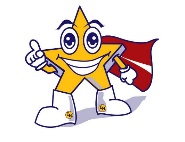 Daily Activities Ideas ReadingRead 20 minutes a day (books from home, Cobb Digital Library)Ed GalaxyMathEd GalaxyCobb Digital Library – BrainPop Math TopicsVideo links that may be provided on any first grade teacher’s website or BlogWritingWrite 3-5 sentences daily using any of the following promptsJournal about daily activitiesRetell a story from a book you readWrite about why you like a book or TV show or movieWrite about something you buildWrite about things you have already learned in first grade (weather, Ben Franklin, Thomas Jefferson, Magnets, Light, Lewis and Clark, Sacajawea, animals, sound, muscles, nutrition), Teddy RooseveltWrite about things you learn about on PebbleGo or BrainPop Jr. (George Washington Carver, Plants or anything else!)Write an imaginary story about one of your stuffed animals or a pet or yourself!Write a letter to your teacherScience/Social StudiesCobb Digital Library – (PebbleGo, BrainPop Jr., Discovery Ed) – Explore social studies and science topics including upcoming topics (George Washington Carver, plants)